Отчет                                                                                                                                                                            о проведенном Всероссийском патриотическом уроке «военной истории»13.10.17 г. В МКОУ СОШ с. Раздзог прошел урок «военной истории», в котором приняли   участие обучающиеся 5-9 кл. Форма проведения урока – беседа, с использованием презентации «Бессмертный полк», ролика «Уходят ветераны».Цели: воспитание чувства гражданского долга, формирование представления о времени и пространстве, знакомство с историей.Выступление учащихся: чтение стихотворений.Урок прошел на эмоциональном подъеме. Учащиеся были активны, отвечали на вопросы, познакомились с историей.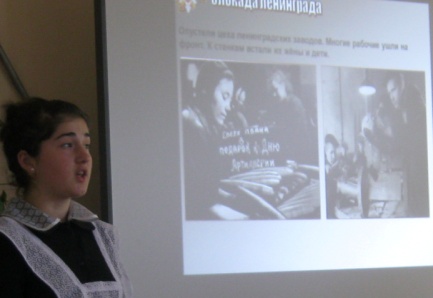 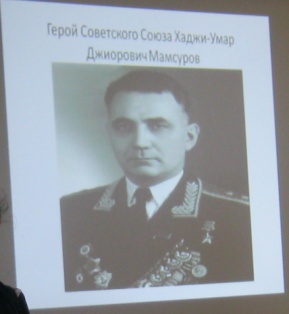 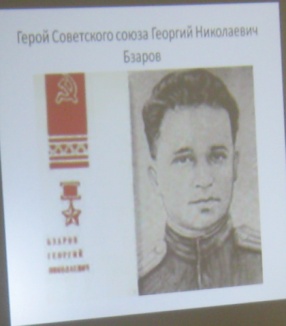 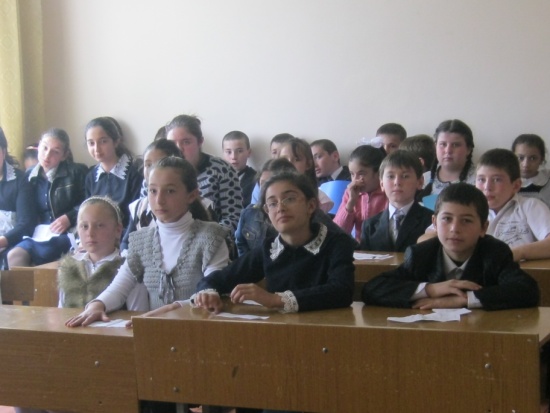 Провела мероприятие учитель истории Габараева З..